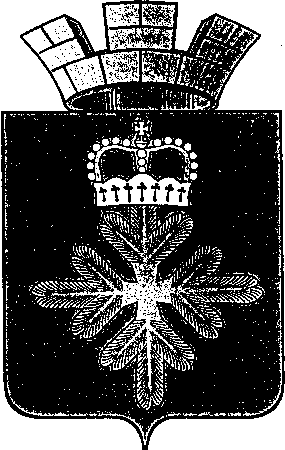 ПОСТАНОВЛЕНИЕАДМИНИСТРАЦИИ ГОРОДСКОГО ОКРУГА ПЕЛЫМО внесении изменений в Положение о межведомственной постоянно действующей комиссии по признанию помещения жилым помещением, жилого помещения непригодным для проживания и многоквартирного дома аварийным и подлежащим сносу или реконструкции на территории городского округа Пелым, утвержденное постановлением администрации городского округа Пелым от 29.06.2017 № 200В целях приведения Положения о межведомственной постоянно действующей комиссии по признанию помещения жилым помещением, жилого помещения непригодным для проживания и многоквартирного дома аварийным и подлежащим сносу или реконструкции на территории городского округа Пелым, утвержденного постановлением администрации городского округа Пелым от 29.06.2017 № 200 в соответствие с требованиями действующего законодательства Российской Федерации, руководствуясь статьей 31 Устава городского округа Пелым, администрация городского округа ПелымПОСТАНОВЛЯЕТ:Внести в Положение о межведомственной постоянно действующей комиссии по признанию помещения жилым помещением, жилого помещения непригодным для проживания и многоквартирного дома аварийным и подлежащим сносу или реконструкции на территории городского округа Пелым (далее - Положение), утвержденное постановлением администрации городского округа Пелым от 29.06.2017 № 200 следующие изменения:дополнить Положение разделом 7 «Порядок участия собственника жилого помещения, получившего повреждения в результате чрезвычайной ситуации, в работе комиссии для оценки жилых помещений» следующего содержания:«29. Собственник жилого помещения (уполномоченное им лицо), получившего повреждения в результате чрезвычайной ситуации и расположенного на территории городского округа Пелым (далее – заявитель) от которого поступило заявление, уведомляется о дате, месте и времени заседания Комиссии.30. Уведомление составляется в двух экземплярах идентичного содержания, которые подписываются председателем Комиссии.31. Уведомление заявителя о заседании Комиссии осуществляется секретарем Комиссии не менее чем за 10 календарных дней до даты заседания Комиссии в письменной форме одним из нижеперечисленных способов:а) направление заказного письма с уведомлением о вручении по почте по адресу, указанному заявителем в обращении;б) направление электронного документа на адрес электронной почты, с которого поступило обращение;в) вручение уведомления заявителю под подпись.32. Заявитель считается получившим уведомление надлежащим образом при наличии:а) почтового уведомления о вручении уведомления по направленному адресу;б) подписи заявителя на копии уведомления при вручении уведомления под подпись;в) зафиксированного организацией почтовой связи отказа собственника жилого помещения (уполномоченного им лица) в получении уведомления;г) информации организации почтовой связи о невручении уведомления в связи с отсутствием адресата по указанному адресу;д) сведений о направлении электронного документа на адрес электронной почты, с которого поступило обращение.Второй экземпляр уведомления приобщается к материалам работы Комиссии.33. Заявитель, прибывший для участия в работе Комиссии, предъявляет паспорт или документ, заменяющий его, председателю Комиссии. В случае, если заявителем выступает уполномоченное лицо, необходимо также представить доверенность или иной документ, подтверждающий его полномочия.34. Заявитель вправе участвовать в заседании Комиссии с правом совещательного голоса, а также:- знакомиться с документами, представленными для рассмотрения Комиссии;- представлять любые документы, имеющие отношение к рассматриваемым Комиссией вопросам;- участвовать в составлении акта обследования помещения (в случае принятия Комиссией решения о необходимости проведения обследования);- обращаться к председателю Комиссии с предложениями и замечаниями по вопросам процедуры оценки помещения установленным требованиям;- знакомиться с заключением Комиссии об оценке соответствия помещения требованиям, установленным Положением о признании помещения жилым помещением, жилого помещения непригодным для проживания, многоквартирного дома аварийным и подлежащим сносу или реконструкции, садового дома жилым домом и жилого дома садовым домом, утвержденного постановлением Правительства Российской Федерации от 28.01.2006 № 47 (далее – заключение), актом обследования помещения;- при необходимости направлять председателю Комиссии в письменной форме свое особое мнение к заключению и (или) акту обследования, которое прикладывается к указанным документам;- получать заверенные копии заключения и акта обследования.35. Заявитель не подписывает заключение Комиссии.36. Неявка извещенного надлежащим образом о времени и месте заседания Комиссии собственника жилого помещения (уполномоченного им лица) не препятствует рассмотрению и разрешению вопроса о признании жилого помещения, получившего повреждения в результате чрезвычайной ситуации, непригодным для проживания на заседании Комиссии.37. В течение 5 календарных дней со дня принятия решения секретарь Комиссии направляет заказным письмом с уведомлением о вручении по почте по адресу, указанному заявителем в обращении в письменной форме или электронной форме с использованием информационно-телекоммуникационных сетей общего пользования, в том числе информационно-телекоммуникационной сети «Интернет» на адрес электронной почты, с которого поступило обращение, 1 экземпляр принятого решения Комиссией заявителю.»;2) абзац 1 пункта 6 раздела 3 изложить в следующей редакции:«Состав Комиссии утверждается постановлением администрации городского округа Пелым. В состав Комиссии включаются представители администрации городского округа Пелым, а также (по согласованию) представители органов, уполномоченных на проведение регионального жилищного надзора (муниципального жилищного контроля), государственного контроля и надзора в сферах санитарно-эпидемиологической, пожарной, экологической и иной безопасности, защиты прав потребителей и благополучия человека, а также в случае необходимости, в том числе в случае проведения обследования помещений на основании сводного перечня объектов (жилых помещений), находящихся в границах зоны чрезвычайной ситуации - представители органов архитектуры, градостроительства и соответствующих организаций, эксперты, в установленном порядке аттестованные на право подготовки заключений экспертизы проектной документации и (или) результатов инженерных изысканий.»;в пункте 12 раздела 3: в абзаце первом слова «при условии присутствия на заседании не менее 2/3 состава Комиссии» исключить; дополнить абзацем следующего содержания: «Комиссия правомочна принимать решение (имеет кворум), если в заседании комиссии принимают участие не менее половины общего числа ее членов, в том числе все представители органов государственного надзора (контроля), органов архитектуры, градостроительства и соответствующих организаций, эксперты, включенные в состав комиссии.».2. Отделу по управлению имуществом, строительству, жилищно-коммунальному хозяйству, землеустройству, энергетике администрации городского округа Пелым (М.В. Внукова) внести изменения в сведения о муниципальной услуге в реестр государственных и муниципальных услуг Свердловской области в течение 10 дней со дня издания настоящего постановления.3. Опубликовать настоящее постановление в информационной газете «Пелымский вестник» и разместить на официальном сайте городского округа Пелым в информационно-телекоммуникационной сети «Интернет».4. Контроль за исполнением настоящего постановления оставляю за собой.И.о. главы администрациигородского округа Пелым                                                                   Т.Н. Баландинаот 15.03.2021 № 72п. Пелым